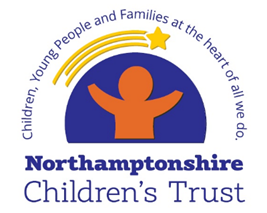 CONFIDENTIALNORTHAMPSHIRE CHILDREN’S TRUST SENIOR LEADERSHIP ALERT FORM FOR MISSING CHILDRENPlease note that this form will be returned if it has not been completed correctly and as detailed in the Senior Leadership Alert procedurePLEASE NOTE THAT THIS FORM IS FOR INFORMATION ONLYSubject of Senior Leadership Alert: Summary: Background: [Include for example the nature of the department’s involvement, names and roles of staff involved, legal status of the child, place/type of residence, child protection plan status, name and address of parents/guardians, siblings’ names and details as above, name of educational provision etc.]Current situation: [Include for example: current situation of the child, when and where did the child go missing from? Has the child been missing for over 72 hours previously? Outline the number of missing episodes over the last 90 days]Assessment of Risk: (Does this child or young person require a bespoke 7 missing in 90-day Risk Management Meeting? Does this child have a particular vulnerability? Details from the Strategy Discussion if already held? Does this child or young person being missing put the public in danger?)Further action required: (Include, for example: consider mapping to other young people, mobile phone triangulation, markers placed on property, National Review Mechanism, can current placement keep the child/young person safe. Consideration of DOL’s Order, additional MDT’s, other service involvement, photo and social media alert, Home Return Interview)Strategic Manager comment: [Include Risk Assessment and actions to mitigate the risk; statutory, corporate and departmental procedures being followed etc. Manager to indicate if Statutory notification is required and managerial overview.  Note if any link to complex abuse investigations or linked to other cases in NCC)Lines to take: [Suggest a statement for elected members or lines to take in relation to media interest - please contact the NCT Communications Team who will be able to provide guidance for this nctcommunications@nctrust.co.uk]Future action: [For example, action to be taken when missing child returns, business continuity plans in relation to premises issues etc.]Next update: [When is this expected and for what reason.]1st Update: Developments: [Include all changes since the initial Senior Leadership Alert’ previous update, including manager comment, lines to take and future action as appropriate]2nd Update: [date if appropriate]Developments: [Include all changes since the initial Senior Leadership Alert previous update, including manager comment, lines to take and future action as appropriate.]3rd Update: Developments: [Include all changes since the initial Senior Leadership Alert previous update, including manager comment, lines to take and future action as appropriate.]Further Update: [Date and name of person updating the Senior Leadership Alert]Developments: [Include all changes since the initial Senior Leadership Alert previous update, including manager comment, lines to take and future action as appropriate.]Final Update: [Date and name of person updating the Senior Leadership Alert]Developments: [Include all changes since the initial Senior Leadership Alert or previous update, including manager comment, lines to take and future action as appropriate.]This Senior Leadership Alert Form must be authorised by a Strategic Manager. If the relevant Strategic Manager is unavailable this form must be authorised by another Strategic Manager. To: Northamptonshire Children’s Trust Chief ExecutiveNorthamptonshire Children’s Trust Director of Children Social CareNorthamptonshire Children’s Trust Chief ExecutiveNorthamptonshire Children’s Trust Director of Children Social CareCc:Cc:Director of Finance and ResourcesAssistant Director for SafeguardingAssistant Director for Corporate ParentingAssistant Director for Quality and ResourcesAssistant Director for Early HelpStrategic Manager Safeguarding and Quality Assurance ServiceNCTCommunications@nctrust.co.uk  N2KNotifications@nctrust.co.uk By agreementBy agreementHead of HR and Organisational Development (if the matter relates to staff member/s or there are HR implications)Other (specify e.g. Independent Scrutineer / LLR Chair etc.)1st Update2nd Update3rd UpdateFurther UpdateFinal Update/NFAAuthor (Name and job title)Contact DetailsDate of Senior Leadership AlertFull name: Alias: n/aCarefirst ID No: Service/Team opened to:Date of Birth: Legal Status: Ethnicity/Nationality: Current address: Date and locality of incident:Incident outline (include rationale for the alert):Actions taken / planned (inc. dates & responsibility):SignatureFrom: (Name and job title)LocationContact DetailsDate 1st Update completedStrategic ManagerFrom: (Name and job title)LocationContact DetailsDate 2nd Update completedFrom: (Name and job title)LocationContact DetailsDate 3rd Update completedFrom: (Name and job title)LocationContact DetailsDate Update completed:Signed By: Designation:Date:Manager Signature: Designation: Date: From: (Name and job title)Location:Contact DetailsDate Final Update CompletedSigned By: Designation: Date: 